Meinung ungeschminkt 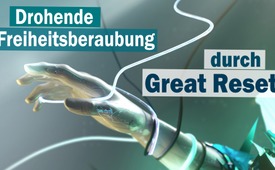 Drohende Freiheitsberaubung durch „Great Reset“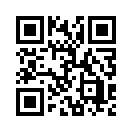 Der bekannte US-amerikanische Politiker und Arzt Ron Paul warnt vor der geplanten Umgestaltung durch den „Great Reset“. Die gesamte Weltbevölkerung soll zugunsten des Großkapitals und der politischen Machterweiterung rigoros aller Freiheit beraubt werden.Ronald Ernest „Ron“ Paul ist ein bekannter US-amerikanischer Politiker und Arzt. Seit 1976 war er für 12 Amtszeiten Abgeordneter für die Republikanische Partei im US-Kongress und trat mehrmals als Präsidentschaftskandidat an. Aktuell ist er Mitglied der drittgrößten Partei in den USA namens „Libertarian Party“, die sich für Freiheitsrechte einsetzt. 2015 gründete er seine eigene Aufklärungsplattform „Ron Paul Liberty Report“.
Ron Paul bezog am 4. Januar 2021 zu Klaus Schwabs „The Great Reset“, [zu Deutsch „Der Große Neustart“], Stellung. Kla.TV veröffentlicht seine Stellungnahme leicht gekürzt.
Ron Paul ist ein äußerst kompetenter Aufklärer, dessen Botschaften sich vorwiegend an diejenigen richtet, die bereits tiefer in große wirtschaftliche und politische Verfilzungen eingeweiht sind. Da wir seinen Beitrag zu „The Great Reset“ allen Zuschauern empfehlen, fügt Kla.TV Erklärungen zu Ron Pauls Bericht ein, um seinen Zuschauern ein Verständnis einiger seiner Fach-Begriffe zu vermitteln.

Der „Great Reset“ bedeutet die Ausweitung der Regierungsmacht und die Unterdrückung der Freiheit. 
Der Gründer und Vorstandsvorsitzende des World Economic Forum Klaus Schwab hat vorgeschlagen, die Überreaktion, [gemeint ist die durch den Medienrummel erzeugte Angst und Panik im Volk] auf das Coronavirus zu nutzen, um einen weltweiten „Great Reset“ auszurufen. Bei diesem „Great Reset" geht es darum, die Macht der Regierung auszuweiten und die Freiheit weltweit zu unterdrücken.
Schwab stellt sich ein autoritäres System vor, in dem das Großkapital als Partner der Regierung agiert. Das Großkapital würde seine von der Regierung gewährten Monopolbefugnisse ausüben, um den Wert für die „Stakeholder“ zu maximieren, anstatt für die Aktionäre.

Stakeholder sind alle mit einem Unternehmen verbundene oder aktiv an einem Projekt beteiligte Personen, Interessengruppen, interessierte Parteien usw., die ein berechtigtes Interesse am Verlauf oder Ergebnis eines Prozesses oder Projektes haben, wie z.B. Investoren, Banken, Kunden, Zulieferer, Mitarbeiter oder Dienstleister einer Firma.

„Stakeholder“ können die Regierung, internationale Organisationen, das Unternehmen selbst und auch die „Zivilgesellschaft“ sein.
Natürlich werden Regierungsbürokraten und Politiker zusammen mit mächtigen Sonderinteressen entscheiden, wer Stakeholder sind und wer nicht, was im Interesse der Stakeholder ist und welche Schritte Unternehmen ergreifen müssen, um den Stakeholder-Value, also den Wert zu maximieren. Die eigenen Wünsche der Menschen stehen nicht im Vordergrund. Der „Great Reset“ wird den Überwachungsstaat durch Echtzeit-Tracking dramatisch ausweiten. Er wird auch vorschreiben, dass Menschen digitale Zertifikate erhalten, um zu reisen und sogar Technologie in ihren Körper zu implantieren, um sie zu überwachen.

Echtzeit-Tracking meint die Verfolgung von Internet-Nutzerdaten in Echtzeit, um Interessen oder Bewegungsprofile zu analysieren und auszuwerten. Es ist in etwa vergleichbar mit der Spurverfolgung, wo sich ein auszulieferndes Paket gerade befindet.

In Schwabs Vorschlag für die Überwachung ist seine Idee eingeschlossen, Gehirn-Scans und Nanotechnologie zu verwenden, um das zukünftige Verhalten von Individuen vorherzusagen und wenn nötig zu verhindern.

Gehirn-Scans können nach neuester Technik Gehirnaktivitäten in Echtzeit abbilden, also dem Gehirn bei der Arbeit zusehen, z.B. beim Sprechen, Denken, Fühlen, Träumen oder Lügen. 
Die Nanotechnologie forscht mit allerkleinster Materie – Nanopartikeln, welche Millionstel Millimeter kleine Teilchen sind. Sie sind imstande, Gewebe zu durchdringen und über Lichtimpulse können die Aktivitäten von Nervenzellen in verschiedenen Hirnregionen gesteuert werden und dort eine gewisse Kontrolle ausüben.

Dies bedeutet, dass jeder, dessen Gehirn „gescannt“ wurde, sein Recht auf den zweiten Verfassungszusatz und andere Rechte verlieren könnte, weil ein Regierungsbürokrat feststellte, dass die Person ein Verbrechen begehen wird. Das System der Verfolgung und Überwachung könnte verwendet werden, um diejenigen zum Schweigen zu bringen, die „gefährliche“ politische Ansichten äußern, wie zum Beispiel, dass der Great Reset unsere gottgegebenen Rechte auf Leben, Freiheit und das Streben nach Glück verletzt.

Der zweite Zusatzartikel in der Verfassung der Vereinigten Staaten als Teil der „Bill of Rights“, legt fest, dass Waffenbesitz und das Tragen von Waffen nicht eingeschränkt werden darf.

Der Great Reset beinhaltet auch eine enorme Ausweitung des Wohlfahrtsstaates durch ein universelles Grundeinkommensprogramm. Dies könnte dazu dienen, die Einhaltung der autoritären Maßnahmen des „Great Reset“ zu gewährleisten. Außerdem wird es sehr teuer sein. Der daraus resultierende Anstieg der Staatsverschuldung wird von Menschen, die an die moderne Währungstheorie glauben, nicht als Problem gesehen werden. Dies ist die neueste Version des Märchens, dass Defizite keine Rolle spielen, solange die Federal Reserve die Schulden monetisiert.

Die US-Notenbank (Federal Reserve) kauft unbegrenzte Mengen an US-Schatzanleihen auf, um wachsende Haushaltsdefizite zu finanzieren, die z.B. durch die Corona-Krise entstehen. Können die Anleihenbestände der Notenbank nicht verkauft werden, so nennt man dies eine dauerhafte Monetisierung. Staatsschulden werden in Geld umgewandelt, es wird neues Geld gedruckt zur Senkung der Staatsschulden.

Die momentanen, andauernden Lockdowns zeigen die Gefahren der staatlichen Kontrolle über die Wirtschaft und unser persönliches Leben auf. Lockdowns haben die Arbeitslosigkeit erhöht, verursachten die Schließung vieler kleiner Unternehmen und führten zu mehr Drogenmissbrauch, häuslicher Gewalt und Selbstmord. Es heißt, die Abriegelungen seien wegen eines Virus angeordnet worden, der eigentlich keine größere Gefahr für einen sehr großen Prozentsatz der amerikanischen Öffentlichkeit darstellt. Doch anstatt einen anderen Ansatz zu wählen, setzen die Politiker weiter auf die gescheiterte Politik des Lockdowns:  Schließung des Einzelhandels, Ordnungsstrafen, Maskentragen, Ausgangssperren, soziale Distanz, Abriegelung, Homeoffice usw.
Mittlerweile bringen große Tech-Unternehmen, die bereits häufig als Partner der Regierung agieren, jeden zum Schweigen, der die offizielle Linie in Bezug auf die Bedrohung durch das Coronavirus oder die Wirksamkeit von Abriegelungen, Masken und Impfstoffen in Frage stellt.

Dies geschieht, indem Experten, Wissenschaftler, Ärzteverbände und selbst Juristen mit ihrer Gegenstimme nicht öffentlich zu Wort kommen dürfen und jede öffentliche kontroverse Diskussion durch Medienzensur verhindert wird. Publikationen auf sozialen Plattformen werden gelöscht, wenn sie dem öffentlichen Meinungsdiktat nicht entsprechen.
 
[Ron Paul`s Abschluss-Statement:] Die katastrophale Reaktion auf Covid ist nur das jüngste Beispiel dafür, wie diejenigen, die Freiheit für Sicherheit oder Gesundheit aufgeben, am Ende unfrei, unsicher und ungesund sind. Statt dem „Great Reset“ eines autoritären Systems aber brauchen wir in Wirklichkeit eine große Wiedergeburt der Freiheit!von avrQuellen:Der „Great Reset“, die Ausweitung der Regierungsmacht und die Unterdrückung der Freiheit
http://ronpaulinstitute.org/archives/featured-articles/2021/january/04/the-great-reset-is-about-expanding-government-power-and-suppressing-liberty/

James Corbett Anleitung zum Großen Neustart-Auszug Klaus Schwab, WWF Gründer,The Great Reset, DEUTSCH                                                         
https://www.bitchute.com/video/lFjYTm4PtlOR/

Aus der Forschung der Nanotechnologie in Verbindung mit der Gehirnfunktion                               https://www.elektronikpraxis.vogel.de/nanotechnologie-forscher-steuern-verhalten-mit-lichtimpulsen-a-684966/
https://www.spektrum.de/news/neue-hirnscan-methode-misst-in-echtzeit/1639644Das könnte Sie auch interessieren:#KI - Künstliche Intelligenz - www.kla.tv/KI

#MeinungUngeschminkt - ungeschminkt - www.kla.tv/MeinungUngeschminkt

#WEF - www.kla.tv/WEF

#GreatReset - www.kla.tv/GreatResetKla.TV – Die anderen Nachrichten ... frei – unabhängig – unzensiert ...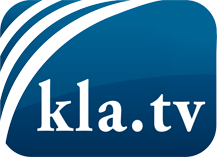 was die Medien nicht verschweigen sollten ...wenig Gehörtes vom Volk, für das Volk ...tägliche News ab 19:45 Uhr auf www.kla.tvDranbleiben lohnt sich!Kostenloses Abonnement mit wöchentlichen News per E-Mail erhalten Sie unter: www.kla.tv/aboSicherheitshinweis:Gegenstimmen werden leider immer weiter zensiert und unterdrückt. Solange wir nicht gemäß den Interessen und Ideologien der Systempresse berichten, müssen wir jederzeit damit rechnen, dass Vorwände gesucht werden, um Kla.TV zu sperren oder zu schaden.Vernetzen Sie sich darum heute noch internetunabhängig!
Klicken Sie hier: www.kla.tv/vernetzungLizenz:    Creative Commons-Lizenz mit Namensnennung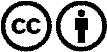 Verbreitung und Wiederaufbereitung ist mit Namensnennung erwünscht! Das Material darf jedoch nicht aus dem Kontext gerissen präsentiert werden. Mit öffentlichen Geldern (GEZ, Serafe, GIS, ...) finanzierte Institutionen ist die Verwendung ohne Rückfrage untersagt. Verstöße können strafrechtlich verfolgt werden.